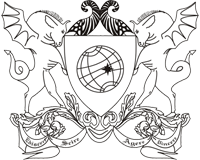      UNIVERSIDADE FEDERAL DE VIÇOSA       PRÓ-REITORIA DE ENSINOINSTITUTO DE CIÊNCIAS BIOLÓGICASSELEÇÃO DE MONITOR VOLUNTÁRIO NÍVEL IEDITAL N.º 0x/2019/IBP  		A Universidade Federal de Viçosa, através do presente edital, informa que se encontram abertas na secretaria do  Instituto de Ciências Biológicas e da Saúde, no período de x a x de x, das 8 h às 12 h e das 13 h às 17 h, as inscrições para seleção de    um   monitor voluntário, nível I, para atuar na(s) disciplina (s)  xxxxxxxxxxx     , pelo período de um semestre letivo, em conformidade com a Resolução Nº 03/2019 do CEPE.2. Poderão inscrever-se estudantes do curso de graduação que já tenham cursado com aprovação um mínimo de 320 horas da matriz curricular do seu curso, no ato da assinatura do Termo de Compromisso, e obtido nota maior ou igual a 70 na(s) disciplina(s) do concurso.3. No ato da inscrição, os candidatos deverão apresentar cópia do Histórico Escolar e preencher o requerimento de inscrição, devidamente assinado pelo orientador acadêmico do estudante.4. A seleção dos candidatos será realizada por uma comissão examinadora, constituída por três professores, indicados pelo Instituto de Ciências Biológicas e da Saúde.                 .5. O exame dos candidatos constará de prova escrita e oral e da análise do histórico escolar:	5.1. cada examinador atribuirá nota, de zero a 100, à prova escrita, à prova oral e ao histórico escolar;	5.2. A nota final da avaliação da prova escrita, da prova oral e da análise do histórico escolar será a média aritmética das notas atribuídas pelos examinadores. A nota final do candidato no processo seletivo será a média aritmética das notas finais de cada prova e do histórico escolar.6. A nota mínima para aprovação no concurso será de 75 pontos para cada uma das três avaliações.7. A admissão obedecerá à ordem de classificação dos candidatos. Em caso de notas finais iguais, terá preferência o candidato que apresentar maior carga horária cumprida no seu curso; persistindo o empate, aquele que apresentar maior coeficiente de rendimento acadêmico.8. A divulgação dos resultados far-se-á pelo Instituto em cada etapa do processo seletivo e após a realização da última avaliação, dando-se conhecimento das notas por examinador e da nota final, com a respectiva classificação.9. O processo seletivo terá validade de um ano, para efeito de contratação.10. O conteúdo programático e a bibliografia indicada da(s) disciplina(s) do processo seletivo, com informação das datas, dos horários e dos locais de realização das provas, dentre outros esclarecimentos julgados necessários, estão no ANEXO I deste edital.11. Os candidatos classificados atuarão como monitores voluntários.11.1 O candidato poderá vir a ser contemplados por bolsa no caso de disponibilidade de bolsa pelo Instituto de Ciências (sugestão, se não sejar, gentileza retirar do edital).Rio Paranaíba,    x  de           x      de      .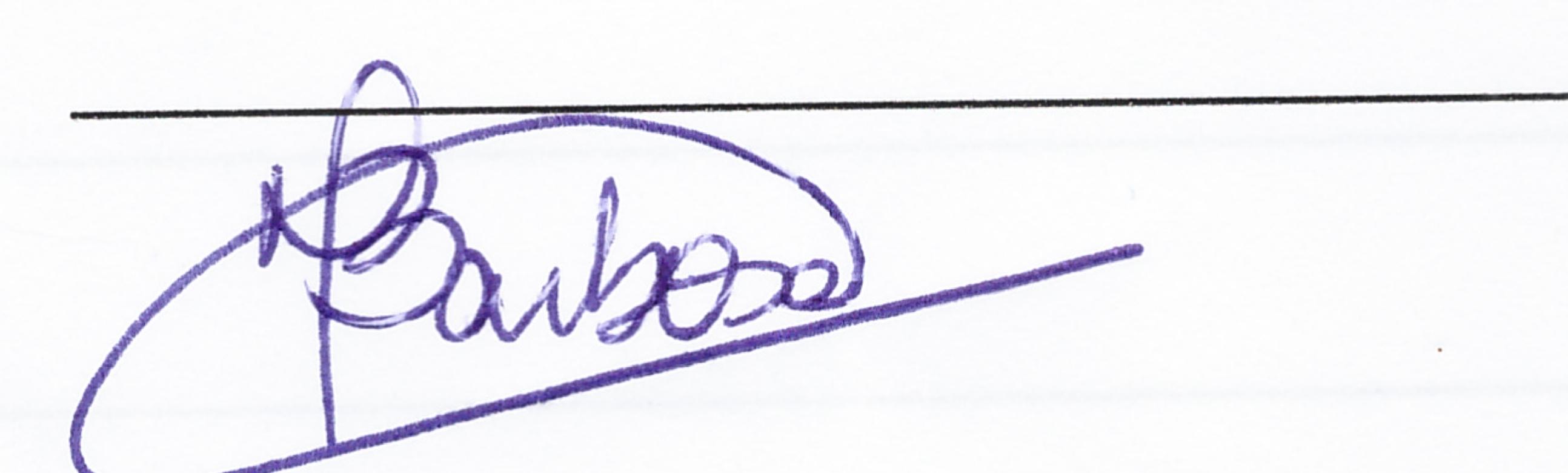                                                                       Meire de Oliveira BarbosaChefe do Instituto de Ciências Biológicas e da SaúdeCampus UFV Rio ParanaíbaANEXO IEDITAL  Nº0x/2019/IBPNOME DA DISCIPLINA (CÓDIGO)1. DESCRIÇÃO DAS ATIVIDADES DO MONITOR VOLUNTÁRIO1. DESCRIÇÃO DAS ATIVIDADES DO MONITOR VOLUNTÁRIO2. PROVA ESCRITA2. PROVA ESCRITADATA:                       HORÁRIO:                            LOCAL:DATA:                       HORÁRIO:                            LOCAL:3.  PROVA ORAL3.  PROVA ORALDATA:                       HORÁRIO:                            LOCAL:DATA:                       HORÁRIO:                            LOCAL:4. CONTEÚDO PROGRAMÁTICO4. CONTEÚDO PROGRAMÁTICO5. REFERÊNCIAS BIBLIOGRÁFICAS5. REFERÊNCIAS BIBLIOGRÁFICAS